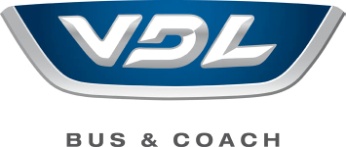 Mechanical engineer Functie: Binnen de afdeling engineering ben je verantwoordelijk voor het uittekenen van de elektrische componenten die mechanisch geïnstalleerd moeten worden. Rekening houdend met de leveranciersdocumentatie kijk je vervolgens hoe deze componenten gepositioneerd moeten worden. In samenspraak met de system engineer en electrical engineers volg je de functionele beschrijving van jouw project en integreer je de klant specifieke systemen in het schema.Je staat in nauw contact met productie en volgt jouw project op waardoor je het resultaat van jouw werk ook te zien krijgt.Aan werkvoorbereiding geef je aan waarvoor een werkinstructie nodig is.Je werkt zelfstandig aan jouw project maar indien nodig zoek je samen met het team naar oplossingen.Profiel: Je hebt een bachelor of master diploma elektromechanica/mechanisch ontwerp behaald of bent gelijk gesteld door ervaring.Je hebt enige ervaring met 3D tekenen (vb: Creo). Je bent een teamplayer, nauwkeurig en creatief.Je hebt interesse in automotive en nieuwe technologieën zoals elektrische en hybride voertuigen.Je hebt enige kennis van de Engelse taal.Aanbod:Een uitdagende job met heel wat variatie en uitdagingen.Je komt terecht in een ervaren team dat je bijstaat in jouw opleidingstraject.Werken bij VDL is werken in een collegiale omgeving, waarbij je voldoende ruimte voor initiatief krijgt binnen een informele setting.Wij bevinden ons in een filevrije omgeving en met onze flexibele werkuren bieden we jou een goede work-life balance aan.Binnenkort verhuizen wij naar de modernste busfabriek van Europa (Op 1.5km van de huidige site). 